CELEBRATING SUCCESS AT “ENRICO FERMI” SECONDARY SCHOOLOn Wednesday 18th October 2023 an awards ceremony was held in the multimedia room of IC “Enrico Fermi”.The event celebrated the success of 26 students in A2 Key for Schools. This is an international English language exam, developed and produced by Cambridge Assessment English – part of the University of Cambridge.After a warm welcome by headteacher Moreno Trubbiani and the video message by Nick Saville from Cambridge Press & Assessment, the students received the prize for their efforts: the Key English Test Certification (KET).Teachers and parents really enjoyed celebrating their achievements and hard work. Well done boys and girls!ALLA SCUOLA SECONDARIA “ENRICO FERMI” SI CELEBRA IL SUCCESSOMercoledì 18 ottobre 2023, nell’aula multimediale dell’IC “Enrico Fermi”, si è tenuta una cerimonia di premiazione.L’evento ha celebrato il superamento dell’esame A2 Key for Schools da parte di 26 studenti. Si tratta di un esame internazionale di lingua inglese, sviluppato e prodotto da Cambridge Assessment English – parte dell’Università di Cambridge.Dopo un cordiale benvenuto da parte del preside Moreno Trubbiani e il video messaggio di Nick Saville di Cambridge Press & Assessment, gli studenti hanno ricevuto il premio per il loro sforzi: il certificato Key English Test (KET),Insegnanti e genitori hanno festeggiato con piacere i loro risultati e il loro duro lavoro. Congratulazioni ragazzi! 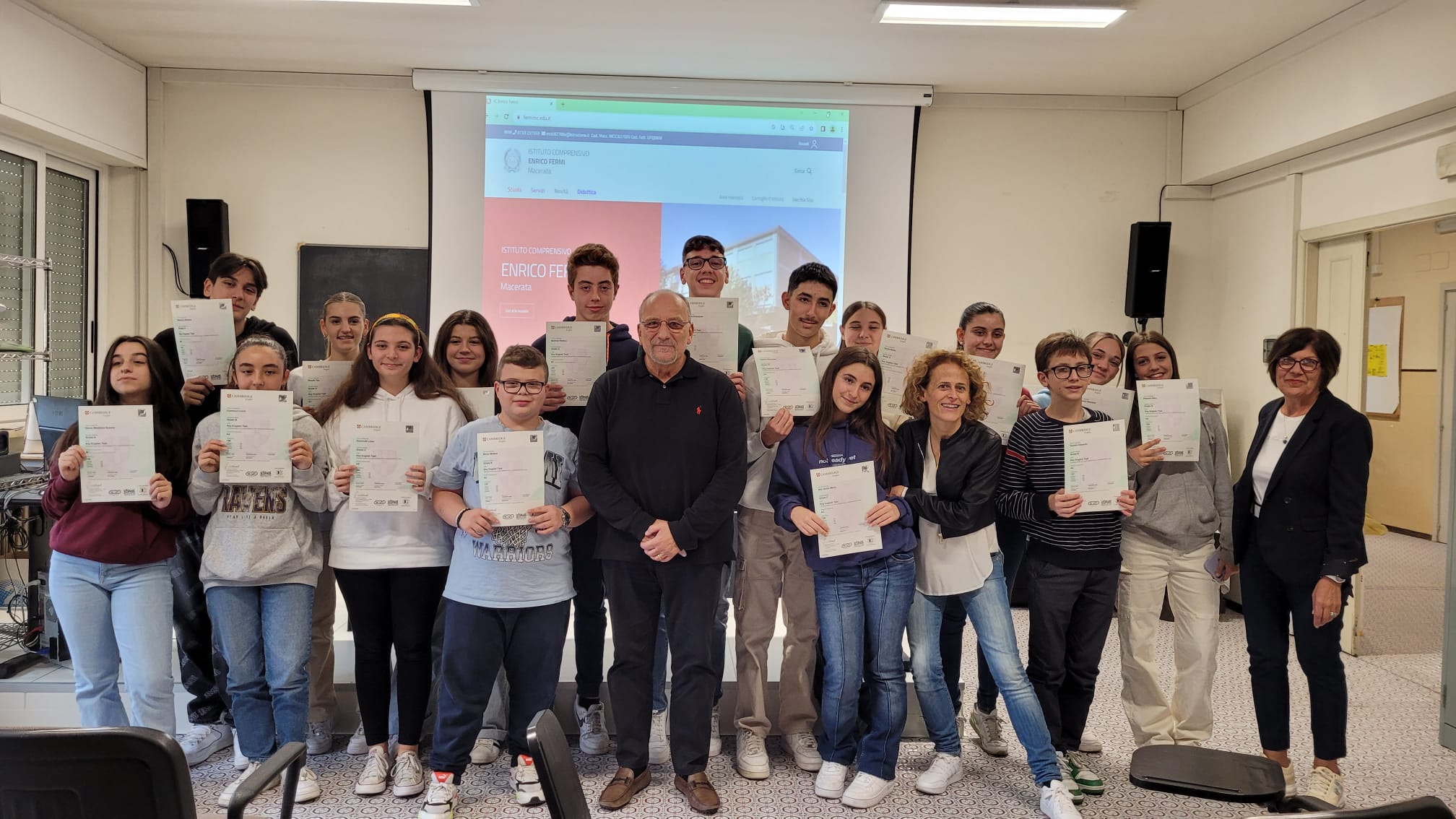 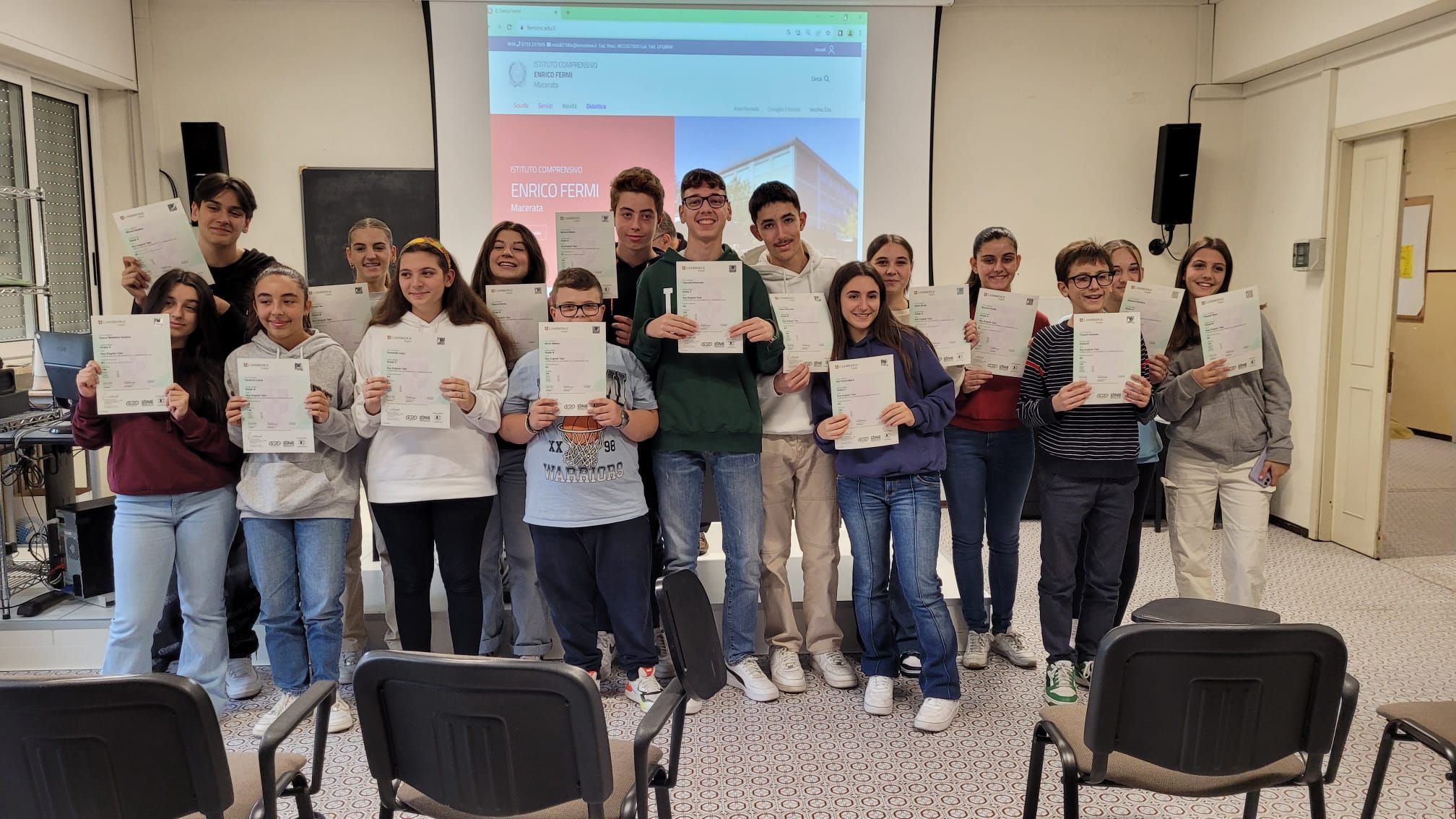 